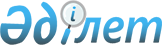 Отдельные вопросы недропользованияПостановление Правительства Республики Казахстан от 7 июня 2000 года N 865



          В соответствии со статьей 7 Указа Президента Республики Казахстан, 
имеющего силу Закона, от 27 января 1996 года N 2828  
 U962828_ 
  "О недрах и 
недропользовании" Правительство Республики Казахстан постановляет:




          1. Одобрить предложение Агентства Республики Казахстан по инвестициям 
о переоформлении лицензий (контрактов) на недропользование в связи с 
передачей права недропользования согласно приложению 1.




          2. Внести в постановление Правительства Республики Казахстан от 7 
февраля 2000 года N 183  
 P000183_ 
  "Об утверждении Перечня участков недр 
(блоков) Республики Казахстан по твердым полезным ископаемым и 
углеводородному сырью, подлежащих выставлению на открытый конкурс 
инвестиционных программ Компетентным органом в 2000 году" следующие 
дополнения:




          в Перечне участков недр (блоков) Республики Казахстан по твердым 
полезным ископаемым и углеводородному сырью, подлежащих выставлению на 
открытый конкурс инвестиционных программ Компетентным органом в 2000 году, 
утвержденном указанным постановлением:




          1) раздел "Разведка углеводородного сырья" дополнить строками, 
порядковые номера 4-1 - 4-21, согласно приложению 2;




          2) раздел "Разведка и добыча твердых полезных ископаемых" дополнить 




строками, порядковые номера 12-1 - 12-31, согласно приложению 3;
     3) раздел "Добыча твердых полезных ископаемых" дополнить строками, 
порядковые номера 6-1 - 6-8, согласно приложению 4;
     4) раздел "Разведка и добыча углеводородного сырья" дополнить 
строками, порядковые номера 4-1 - 4-20, согласно приложению 5;
     5) раздел "Разведка твердых полезных ископаемых" дополнить строками, 
порядковые номера 35-1, 35-2, следующего содержания:
     "35-1 Участок "Эклогитовая полоса"    алмазы   Северо-Казахстанская
      35-2 Даульско-Кокпектинская площадь  хромиты  Актюбинская";
     6) дополнить новыми разделами согласно приложению 6;
     7) дополнить разделом и строками, порядковые номера 1-4, следующего 
содержания:
     "Добыча углеводородного сырья
     1 Каратурун Морской         Мангистауская
     2 Каратурун Южный           Мангистауская
     3 Каратурун Восточный       Мангистауская
     4 Сарсенбай                 Мангистауская".
     3. Агентству Республики Казахстан по инвестициям принять необходимые 
меры, вытекающие из настоящего постановления.
     4. Настоящее постановление вступает в силу со дня подписания.
     
     Премьер-Министр
     Республики Казахстан

                                           Приложение 1



                                           к постановлению Правительства
                                           Республики Казахстан
                                           от 7 июня 2000 года N 865











                                                            Перечень




                лицензий на право пользования недрами,
        подлежащих переоформлению на новых недропользователей
            в связи с передачей права недропользования
----------------------------------------------------------------------
N  !Номер лицензии !Прежний                 !Новый 
п/п!               !недропользователь       !недропользователь
----------------------------------------------------------------------
1   МГ N 176 Д      Акционерное общество    Товарищество о ограниченной
    от 23.05.96г.   "Ачполиметалл"          ответственностью "Терискей"
     
2   МГ N 177Д       Акционерное общество    Товарищество о ограниченной
    от 23.05.96г.   "Ачполиметалл"          ответственностью "Терискей"
     
3   МГ N 180Д       Акционерное общество    Товарищество о ограниченной
    от 23.05.96г.   "Ачполиметалл"          ответственностью "Терискей"
     
4   МГ N 435Д       Акционерное общество    Товарищество о ограниченной
    от 23.05.96г.   "Ачполиметалл"          ответственностью "Терискей"    
 
5   МГ N 436Д       Акционерное общество    Товарищество о ограниченной
    от 23.05.96г.   "Ачполиметалл"          ответственностью "Терискей"   

6   МГ N 560Д       Акционерное общество    Товарищество о ограниченной
    от 25.09.96г.   "Ачполиметалл"          ответственностью "Терискей"  
     
7   АИ N 1557       Акционерное общество    Акционерное общество
    от 29.04.99г.   "Каспий Нефть"          "Каспий Нефть ТМЕ"  
     

                                           Приложение 2                    



                                           к постановлению Правительства
                                           Республики Казахстан
                                           от 7 июня 2000 года N 865




----------------------------------------------------------------------
N п/п!Наименование объекта недропользования!     Область
----------------------------------------------------------------------     
   1 !                 2                   !       3
----------------------------------------------------------------------     
  4-1  Блоки XXXVIII - 45, 46; XXXIX - 46      Южно-Казахстанская
  4-2  Блоки XL - 42; XLI - 42, 43             Южно-Казахстанская
  4-3  Блоки XV - 44, 45, 46; XVI - 43, 44     Акмолинская, Коста-
                                               найская, Карагандинская
  4-4  Блоки XIII - 43, 44; XIV - 42, 43, 44   Акмолинская
  4-5  Блоки IX - 35, 36, 37, 38;              Костанайская
       X - 35, 36, 37, 38
  4-6  Блоки XIII - 14, 15; XIV - 13, 14, 15   Западно-Казахстанская
  4-7  Блоки IX - 55; IX - 56; IX - 57, 58;    Акмолинская, Павлодар-
       X - 55, 56, 57, 58                      ская, Кокшетауская
  4-8  Блоки XI - 59, 60, 61; XII - 59, 60, 61 Павлодарская
  4-9  Блоки XVI - 15, 16; XVII - 15, 16;      Западно-Казахстанская,
       XVIII - 15                              Актюбинская
  4-10 Блоки XXI - I - B (частично),           Западно-
       С, D (частично), E (частично), F;       Казахстанская
       XXI - 2, 3, 4, 5, 6; XXII - I - A
       (частично), В, С; XXII - 2 - А, В, С; 
       XXII - 3 - А, В, С; XXII - 4 - А, В, С, F;
       XXII - 5; XXII - 6
  4-11 Участок Айыртау на блоках               Атырауская
       XXII - 13 - С, F; XXII - 14 - A
       (частично), D (частично); XXIII - 
       13 - C
  4-12 Участок Карабас на блоках               Атырауская
       XXII - 7, 8; XXIV - 7, 8;
       XXV -7, 8
  4-13 Участок Восточный (блоки Южная Эмба)    Атырауская
       на блоках XXVIII - 17 - D (частично),   Мангистауская
       E (частично),
       F (частично); XXIX - 16 - C (частично),
       E (частично), F (частично) XXIX - 17; 
       XXX - 16 - A (частично), В, С, D, Е, F;
       XXX - 17; XXXI - 16 - A (частично),
       B (частично), С; XXXI - 17 - А, В, C
  4-14 Блоки XX - 7, 8; XXI - 7, 8;            Западно-Казахстанская
       XXII - 7, 8 
  4-15 Площадь в пределах Жаркентской          Алматинская
       депрессии на блоках
       XXXV - 66 - F; XXXV - 67 - D, Е, F; 
       XXXV - 68 - D, Е; XXXVI - 66 - С;
       XXXVI - 67 - А, В, С, F; XXXVI - 68 -
       А, В, D, E
  4-16 Блоки XXXII - 40 - А, В, С, D, Е, F;    Кызылординская
       XXXIII - 40 A (частично), B (частично), 
       C (частично); XXXIII - 41 - А
       (частично), В (частично), С (частично),
       Е (частично)
  4-17 Айыртау II                              Атырауская
  4-18 Блоки XXVIII - 36 - С, F; XXVIII        Кызылординская
       - 37 - D; XXX - 38 - D, Е, F; XXX - 
       39 - D, Е, F; XXX - 40 - D; XXXI - 
       38 - В, С; XXX - 39 - А, B
  4-19 Блоки XXI - F (частично), XXII - 22 -   Актюбинская
       D (частично), E (частично), F;
       XXI - 23 - В, С, D, Е, F (частично);
       XX - 21 - B (частично), C (частично),
       E (частично), F (частично); XX - 22 - 
       A (частично), B (частично), C (частично),
       D (частично), E (частично), F (частично);
       XX - 23 - A (частично), B (частично), 
       C (частично), D (частично), E (частично)
  4-20 Кемерколь на блоках                     Атырауская
       XXIV - 16 - A (частично), B (частично)
  4-21 Участок Шолькара на блоках              Актюбинская
       XXVII - 18 - D, Е, F (частично);
       XXVII - 19 - D (частично), E (частично),
       F (частично); XXVII - 20 - B (частично),
       C (частично), D (частично), Е, F;
       XXVIII - 18 - А, В, С, Е, F;
       XXVIII - 19 - А, B (частично), C (частично),
       D (частично), Е, F; XXVIII - 20 - А, В, С, 
       D, Е, F; XXVIII - 21 - А, В, С, D, Е, F;
       XXVIII - 22 - А, В, С, D, Е, F;
       XXVIII - 23 - А, В, С, D, E (частично);
       XXIX - 18 - А, В, С, D, Е, F; XXIX -
       19 - А, В, С, D, Е, F; XXIX - 20 - А, В, С, 
       D (частично), E (частично), F (частично);
       XXIX - 21 - А, В, С, D, Е, F; XXIX - 22 -
       А, В, С, D, Е, F; XXIX - 23 - А, B (частично),
       D, E (частично); XXX - 18 - А, В, С, D, Е, F;
       XXX - 19 А, В, C (частично), D, Е, F;
       XXX - 20 - A (частично), B (частично),
       C (частично), D (частично), E (частично), F

                                           Приложение 3



                                           к постановлению Правительства
                                           Республики Казахстан
                                           от 7 июня 2000 года N 865




----------------------------------------------------------------------
N п/п!Наименование объекта       !Вид полезного!
     !недропользования           !ископаемого  !     Область
----------------------------------------------------------------------     
  1  !            2              !       3     !        4
----------------------------------------------------------------------     
12-1  Месторождение Уштобе         Барит        Карагандинская
12-2  Техногенные минеральные 
      образования Донского ГОКа    Хром         Актюбинская
12-3  Месторождение Каратас        Марганец     Карагандинская
12-4  Участок Акунгур              Марганец     Карагандинская     
12-5  Территория Семипалатинского  Медь,
      полигона                     полиметаллы  Семипалатинская
12-6  Участок Сарытум              Марганец     Карагандинская     
12-7  Месторождение Манракское     Уголь        Восточно-Казахстанская
12-8  Участок Сулубукан            Уголь        Алматинская
12-9  Месторождение Таганское,
      участок Курпебайский         Бентонит     Восточно-Казахстанская
12-10 Участок Тайжузгенский        Бентонит     Восточно-Казахстанская
12-11 Месторождение Северный
      Харасан                      Уран         Кызылординская
12-12 Месторождение Каскасу        Уголь        Южно-Казахстанская
12-13 Участок Сулу-Медине          Марганец     Карагандинская
12-14 Участок Ойпат                Марганец     Карагандинская
12-15 Бассейн р.Баянкол            Золото       Алматинская
12-16 Техногенные минеральные      Фосфориты    Южно-Казахстанская,
      образования месторождений                 Жамбылская
      Чулак-Тау, Жанатас, Тьесай,
      Кок-Джон
12-17 Списанные запасы на полях    Уголь        Карагандинская
      бывших шахт N 17 и N 20
      Карагандинского угольного
      бассейна
12-18 Бассейн р.Биен               Золото       Алматинская
12-19 Техногенные минеральные      Золото,      Восточно-Казахстанская
      образования Лениногорской    серебро
      ТЭЦ
12-20 Жиделийская перспективная    Золото,      Карагандинская
      площадь                      серебро,
                                   медь
12-21 Участок Ашиктас              Золото,      Карагандинская
                                   серебро, медь     
12-22 Участок Кара                 Золото,      Карагандинская
                                   серебро, медь
12-23 Таскоринская перспективная   Золото       Восточно-Казахстанская
      площадь     
12-24 Месторождение Карьерное      Золото       Карагандинская
12-25 Жаксинская группа            Марганец     Акмолинская
      месторождений     
12-26 Горностаевское               Никель,      Восточно-Казахстанская
                                   кобальт     
12-27 Техногенные минеральные      Фосфор       Южно-Казахстанская
      образования, шлакоотвал
      район ст.Казгурт     
12-28 Жебаглинское                 Ванадий      Южно-Казахстанская
12-29 Участок Жельдыарык           Золото       Восточно-Казахстанская
12-30 Участок Шибынды              Золото       Восточно-Казахстанская
12-31 Месторождение Айдарлы        Медь         Восточно-Казахстанская


                                           Приложение 4



                                           к постановлению Правительства
                                           Республики Казахстан
                                           от 7 июня 2000 года N 865




----------------------------------------------------------------------
N п/п!Наименование объекта       !Вид полезного!
     !недропользования           !ископаемого  !     Область
----------------------------------------------------------------------     
  1  !            2              !       3     !        4
----------------------------------------------------------------------     
6-1   Техногенные минеральные     Золото        Акмолинская
      образования рудника
      Бестюбе (ЗИФ)
6-2   Техногенные минеральные     Барит,        Карагандинская
      образования Жайремского     марганец
      ГОКа, отвалы N 4, 6, 7, 2а
6-3   Месторождение Игилик        Золото        Алматинская
6-4   Месторождение Алайгыр       Полиметаллы   Карагандинская
6-5   Техногенные минеральные     Золото        Акмолинская
      образования рудника
      Жолымбет (ЗИФ)   
6-6   Техногенные минеральные     Золото        Акмолинская
      образования рудника
      Аксу (ЗИФ)
6-7   Месторождение Юбилейное     Золото        Актюбинская
6-8   Месторождение Кумыскудук    Уголь         Карагандинская


                                           Приложение 5



                                           к постановлению Правительства
                                           Республики Казахстан
                                           от 7 июня 2000 года N 865




----------------------------------------------------------------------
N п/п!Наименование объекта недропользования  !     Область
----------------------------------------------------------------------    
  1  !                   2                   !            3
----------------------------------------------------------------------    
4-1   Алимбай                                 Атырауская
4-2   Королевское (надсолевое)                Атырауская
4-3   Навобогатинское Западное                Атырауская
4-4   Комсомольское                           Мангистауская
4-5   Орталык                                 Южно-Казахстанская
4-6   Придорожное                             Южно-Казахстанская
4-7   Копа                                    Актюбинская
4-8   Блоки XXIX - 14 - E (частично);         Атырауская
      XXX - 14 - B (частично) (надсолевый)    
4-9   Тобеарал                                Атырауская
4-10  Площадь Кумсай (подсолевый) - Арансай
      Южный                                   Актюбинская
4-11  Грядовое                                Атырауская
4-12  Прибрежное                              Атырауская
4-13  Жетыбай северо-западный                 Мангистауская
4-14  Блоки XXVIII - 36 - С, F (частично);    Кызылординская
      XXX - 38 D (частично), Е, F; XXX - 39 D
      (частично), F; XXX - 40 - D; XXXI -
      38 B (частично), C (частично);
      XXXI - 39 - А, B
4-15  Площадь Тамгалытар на территории        Кызылординская
      блока XXX - 42 - Е (частично), F
      (частично)
4-16  Площадь Тереховская на территории       Кызылординская
      блока XXX - 43 - D (частично), Е
      (частично)
4-17  Блоки XXXII - 40; XXXIII - 40;
      XXXIII - 41                             Кызылординская
4-18  Участок N 1 на блоках XXVIII - 36 -     Кызылординская
      С, F; Участок N 2 на блоках XXIX
      - 38 - А (частично), В (частично),
      D (частично), Е (частично);
      Участок N 3 на блоках XXX - 38 - А
      (частично), В (частично), С (частично),
      D (частично), Е (частично), F;
      XXX - 39 - А (частично), D (частично),
      Е (частично); XXXI - 38 - В (частично),
      С (частично); XXXI - 39 А (частично),
      В (частично)
4-19  Шубаркудук                              Актюбинская
4-20  Жаксымай                                Актюбинская     
     
     

                                           Приложение 6



                                           к постановлению Правительства
                                           Республики Казахстан
                                           от 7 июня 2000 года N 865











                                          Разведка подземных вод






----------------------------------------------------------------------
N п/п!Наименование объекта недропользования  !     Область
----------------------------------------------------------------------    
  1  Разведка подземных вод на участке        Алматинская
     родника "KYMIC ТАУ"
  2  Разведка подземных вод на Верхне-        Акмолинская
     Кылшактинском участке в Щучинском
     районе     
  3  Разведка подземных вод на участках       Южно-Казахстанская
     поселков Жилга, Дарбаза, Шанак,
     Шошкабулак     

               Разведка и добыча подземных вод     
     
----------------------------------------------------------------------
N п/п!Наименование объекта недропользования  !     Область
----------------------------------------------------------------------    
  1  !                   2                   !       3
----------------------------------------------------------------------    
  1  Разведка и добыча на участке скважины    Алматинская
     N 80/11-А (20 км западнее пос. Чарын)
  2  Разведка и добыча на участке родника     Алматинская
     N 99 Тургенского ущелья
  3  Разведка и добыча на участке родника     Алматинская
     N 2 Тургенского ущелья
  4  Разведка и добыча на участке скважины    Алматинская
     N 1656 в долине ручья Шубартай в
     Карасайском районе     
  5  Разведка и добыча на участке скважины    Акмолинская
     N 523 санатория "Зеленый бор"     
  6  Разведка и добыча на участке             Акмолинская
     Серафимовка-Коктерек     
  7  Разведка и добыча на участке скважины    Акмолинская
     N 252 в 12 км северо-восточнее г.Астаны     
  8  Разведка и добыча на участке скважины    Акмолинская
     N 189 Д в г.Кокшетау
  9  Разведка и добыча на участке Малиновский Акмолинская
 10  Разведка и добыча на участке скважины    Акмолинская     
     N 553 Б (с.Елизаветинка) 
 11  Разведка и добыча в Алгинском районе     Актюбинская
 12  Разведка и добыча на участке Бестамак    Актюбинская
 13  Разведка и добыча на участке Д.О.        Актюбинская
     "Нефтяник"     
 14  Разведка и добыча на участке Аблакетка   Восточно-Казахстанская
     в г.Усть-Каменогорске
 15  Разведка и добыча на Суздальском участке Восточно-Казахстанская
 16  Разведка и добыча на участке 
     ст.Тихоновка                             Карагандинская
 17  Разведка и добыча на участке скважины    Карагандинская
     N 7-99 Михайловского месторождения
 18  Разведка и добыча на участке скважины    Карагандинская
     N 1-ЧД Михайловского месторождения
 19  Разведка и добыча на участке скважины    Карагандинская
     N 2-ЧД Михайловского месторождения
 20  Разведка и добыча на Осакаровском        Карагандинская
     месторождении
 21  Разведка и добыча на участке             Кызылординская
     Кызылжарминского месторождения
 22  Разведка и добыча на участке             Кызылординская
     Кызылординского месторождения
 23  Разведка и добыча на участке площадки    Кызылординская
     N 95
 24  Разведка и добыча на участке площадки    Кызылординская     
     N 251
 25  Разведка и добыча на участке скважины    Костанайская
     N 925 в г. Костанае
 26  Разведка и добыча на участке скважины    Костанайская
     N 70 Щербаковского месторождения
 27  Разведка и добыча на участке скважин     Костанайская
     N 9156 и N 9318 Абайского месторождения
 28  Разведка и добыча на участке             Костанайская
     "Костанайчермет"  
 29  Разведка и добыча на участке скважины    Костанайская
     N 9071э Костанайского района
 30  Разведка и добыча на участке скважины    Костанайская
     N 999 в п.Заречный
 31  Разведка и добыча на месторождении       Костанайская
     Перелески-Южный
 32  Разведка и добыча на месторождении       Костанайская
     Опресненная полоса
 33  Разведка и добыча на участке ТОО         Павлодарская
     "Бастау", г.Павлодар
 34  Разведка и добыча на участке ОАО         Павлодарская
     "Роса", г.Павлодар
 35  Разведка и добыча на участке             Павлодарская
     санатория-профилактория "Энергетик"
 36  Разведка и добыча на Успеновском         Павлодарская
     участке
 37  Разведка и добыча на участке скважины    Южно-Казахстанская
     N 15-ТС Приташкентского артезианского
     бассейна
 38  Разведка и добыча на участке скважины    Южно-Казахстанская
     N 789Д Приташкентского артезианского
     бассейна
 39  Разведка и добыча на участке скважины    Южно-Казахстанская
     N 13ТН Приташкентского артезианского
     бассейна
 40  Разведка и добыча на участке скважины    Южно-Казахстанская
     N 404 Приташкентского артезианского
     бассейна
 41  Разведка и добыча на участке скважины    Южно-Казахстанская
     N 2 ТП Приташкентского артезианского
     бассейна
 42  Разведка и добыча на участке скважины    Южно-Казахстанская
     N 105-Д Приташкентского артезианского
     бассейна
 43  Разведка и добыча на участке скважины    Южно-Казахстанская
     N 154Д Приташкентского артезианского
     бассейна
 44  Разведка и добыча на участке скважины    Южно-Казахстанская
     N 156Д Приташкентского артезианского
     бассейна
 45  Разведка и добыча на участке скважины    Южно-Казахстанская
     N 3В Приташкентского артезианского
     бассейна
 46  Разведка и добыча на участке             Южно-Казахстанская
     родника Актас
 47  Разведка и добыча на участке скважины    Южно-Казахстанская
     N 506-Д Приташкентского артезианского
     бассейна
 48  Разведка и добыча на участке скважины    Южно-Казахстанская
     N 12-А Шымкентского месторождения
 49  Разведка и добыча на участке скважины    Южно-Казахстанская
     N 1113 и N 2323 в северо-западной части
     Арысского артезианского бассейна
      
                          Добыча подземных вод
----------------------------------------------------------------------
N п/п!Наименование объекта недропользования  !     Область
----------------------------------------------------------------------    
  1  !                   2                   !       3
----------------------------------------------------------------------    
  1  Добыча на участке ТОО "Алсу"            Алматинская
     Алматинского месторождения     
  2  Добыча на участке скважины N 1470       Алматинская
     Алматинского месторождения     
  3  Добыча на участке скважин N 1564 и      Алматинская
     N 54 Д Алматинского месторождения     
  4  Добыча на участке Первомайской          Алматинская
     нефтебазы Алматинского месторождения     
  5  Добыча на участке Комета                Алматинская
     Алматинского месторождения     
  6  Добыча подземных вод Каскеленского      Алматинская
     месторождения для водоснабжения 
     пос.Шемолган
  7  Добыча подземных вод Талды-Корганского  Алматинская
     месторождения     
  8  Добыча подземных вод на участке         Алматинская
     Николаевского месторождения     
  9  Добыча подземных вод Хоргосского        Алматинская
     месторождения     
 10  Добыча подземных вод месторождения      Акмолинская
     Майбалык
 11  Добыча минеральных подземных вод        Актюбинская
     на участке скважин N 10 и N 27М
     Челкарского месторождения     
 12  Добыча подземных вод Илекского          Актюбинская
     месторождения
 13  Добыча подземных вод на                 Актюбинская
     Кенкиякском месторождении
 14  Добыча подземных вод на   
     Кумсайском месторождение                Актюбинская                
 15  Добыча подземных вод на Кокжидинском    Актюбинская
     участке 
 16  Добыча подземных вод на участке         Жамбылская
     Талас-Ассинского месторождения
 17  Добыча подземных вод Серебряковского    Западно-Казахстанская
     месторождения      
 18  Добыча подземных вод Аксайского         Западно-Казахстанская
     месторождения           
 19  Добыча подземных вод Жарсуатского       Западно-Казахстанская
     месторождения           
 20  Добыча подземных вод Тарановского       Костанайская
     месторождения       
 21  Добыча подземных вод Убаганского        Костанайская
     месторождения       
 22  Добыча подземных вод Шиилийского        Кызылординская
     месторождения       
 23  Добыча подземных вод Уланак-            Мангистауская
     Куйбышевского месторождения       
 24  Добыча подземных вод Голодно-           Южно-Казахстанская
     степского месторождения       
     (уч. Славянский)
 25  Добыча подземных вод Голодно-           Южно-Казахстанская
     степского месторождения       
     (уч. Ильичевский)
 26  Добыча подземных вод Тассай-            Южно-Казахстанская
     Аксуйского месторождения       
     для водоснабжения п.Сайрам
 27  Добыча подземных вод                    Южно-Казахстанская
     Караспанского месторождения       
     для водоснабжения, г.Арысь

                      Разведка лечебных грязей 
----------------------------------------------------------------------
N п/п!Наименование объекта недропользования  !     Область
----------------------------------------------------------------------    
   1  Разведка лечебных грязей сора "Коскак"  Южно-Казахстанская     
     
     
                       Добыча лечебных грязей
----------------------------------------------------------------------
N п/п!Наименование объекта недропользования  !     Область
----------------------------------------------------------------------    
  1   Добыча лечебных иловых грязей           Костанайская
      месторождения "Озеро мыльное"
  2   Добыча лечебных грязей на системе       Атырауская
      озер Каработан
     
     
     (Специалисты: Мартина Н.А.,
                   Петрова Г.В.)
      
      


					© 2012. РГП на ПХВ «Институт законодательства и правовой информации Республики Казахстан» Министерства юстиции Республики Казахстан
				